DOMOV PRO SENIORY HORNÍ STROPNICE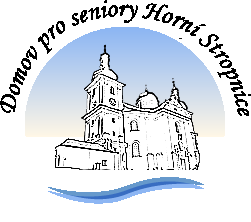 Dobrá Voda 54374 01 Horní Stropnice IČO 00666254č. tel. 386327130E-mail: dps@domovstropnice.cz                                                  Jihočeské divadlo, p.o.
Dr. Stejskala 424/19
370 47 České BudějoviceVěc: Objednávka Dobrý den,objednáváme u Vás 76 ks vstupenek na Otáčivé hlediště v Českém Krumlově, divadelní představení Pes baskervilský na 1. 7. 2020.Cena objednávky Kč 66.880,00č. rezervace 622230                                                                        Eva Chaloupecká                                                                           ředitelka DpSV Dobré Vodě 15. 10. 2019